	COLEGIUL MEDICILOR STOMATOLOGI BUCUREŞTI	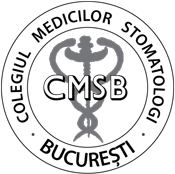 Str. Salcâmilor nr. 5, sector 2, 020721, BucureștiLibra Bank, RO27 BREL 0700 0202 6RO1 1001 :: Banca Transilvania RO13 BTRL 0430 1202 G485 78XXCIF 17024551 :: tel.: +4021.210.12.53 :: fax: +4021.210.12.54 :: www.cmsb.ro :: office@cmsb.roFAVCerereNr. înregistrare 	de avizare a certificatului de membruNr. Registru unic al medicilor stomatologiNume	Nume anteriorPrenumeSolicit avizarea certificatului de membru în baza prevederilor Titlului XIII din Legea nr. 95/2006 privind reforma în domeniul sănătății, republicată, a ROF CMSR și a Deciziei Consiliului național nr. 24/2CN/2019. exercit /  nu exercit profesia într-o unitate sanitară publică, care virează lunar cotizația de membru către colegiul teritorial; exercit /  nu exercit profesia în cadrul aceleiași unități care a emis cu mai puțin de 5 ani înainte un înscris doveditor privind desfășurarea activității de medicină dentară, comunicat colegiului teritorial; am exercitat o funcție didactică în cursul anului anterior/începând cu data de 	; mă aflu |  nu mă aflu în una din situațiile prevăzute la art. 489 și 490 alin. (1) din Legea nr. 95/2006, republicată, de natură a împiedica exercitarea profesiei de medic stomatolog; am întrerupt exercitarea profesiei/m-am aflat într-o situație de incompatibilitate pe o perioadă de peste 5 ani|  nu am întrerupt exercitarea profesiei și nu m-am aflat într-o situație de incompatibilitate prevăzută la art. 490 din Legea nr. 95/2006, republicată, pe o perioadă mai mare de 5 ani; am luat cunoștință de conținutul notei de informare privind prelucrarea datelor cu caracter personal de către Colegiul Medicilor Stomatologi din România (CMSR)/CMSB (colegiul teritorial); sunt de acord |  nu de acord cu prelucrarea datelor cu caracter personal prevăzute la pct. A.IV; datele menționate în prezenta cerere corespund realității și sunt actuale; am luat cunoștință de faptul că furnizarea de orice date false conduce la respingerea prezentei solicitări sau la anularea vizei emise în baza acesteia și că o astfel de furnizare poate duce la declanșarea procedurilor judiciare împotriva mea, în conformitate cu legea română. nume	II.  domiciliul/reședința	III.  date de contact	IV.  modalități suplimentare decomunicareV.  unitatea principală în care îmi desfășor activitatea	V.1.  altă unitate în care îmi desfășor activitateaVI.  grad profesional	VII.  specialitateVIII.  master/studii complementare	IX.  modalitatea de exercitare a profesiei titlul științific	X.2.  funcția didactică	X.3.  funcție de cercetare(Localitatea)	(B-dul/Str./Aleea/Intrarea etc.)nr.	bl.ap.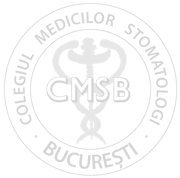 sector/județ/țară	cod poștalTelefon:Solicit comunicarea adreselor/notificărilor/deciziilor etc. emise de colegiul teritorial/CMSR și la adresa: sediului profesional (unității prevăzute la pct. V)	 de poștă electronică (e-mail)	 altă adresă**Altă adresă aleasă pentru comunicare(Localitatea)	(B-dul/Str./Aleea/Intrarea etc.)nr.	bl.	sc.	et.		ap. sector/județ				cod poștalDenumire: entitate publică	 entitate privatăCod fiscal/CUI	Nr. registru unic DSP cabinete medicale Sediu/ Punct de lucru Altul:  cabinet școlar  cabinet studențesc  minister/instituție cu rețea sanitară proprieDenumire: entitate publică	 entitate privatăCod fiscal/CUI	Nr. registru unic DSP cabinete medicale Sediu/ Punct de lucru Altul:  cabinet școlar  cabinet studențesc  minister/instituție cu rețea sanitară proprie medic rezident	 medic specialist	 medic primar chirurgie orală și maxilo-facială	 chirurgie dento-alveolară	 ortodonție și ortopedie dento-facială endodonție	 parodontologie	 protetică dentară	 pedodonție	 stomatologie generală chirurgie stomatologică și maxilo-facialăFuncție didactică asistent universitar	 șef de lucrări	 conferențiar universitar	 profesor universitarFuncție de cercetare asistent cercetare	 cercetător științific cercetător științific grad III	 cercetător științific grad II	 cercetător științific grad IC. Mă oblig să anunț în scris colegiul teritorial, în termen de maxim 30 de zile de la data:	schimbării domiciliului/reședinței sau a oricărei alte date de identificare mai sus-menționate, precum și a modificării situației profesionale, încălcarea acestei obligații constituind abatere disciplinară conform art. 37 din Codul deontologic adoptat prin Decizia Adunării generale naționale nr. 15/2010;apariției unor motive care au ca efect neexercitarea profesiei de medic stomatolog;exercitării profesiei de medic stomatolog în altă țară ori stabilirii temporare sau definitive în altă țară.D. Atașez prezentei cereri următoarele documente:	 copie a asigurării de răspundere profesională; copie a documentelor prin care se atestă realizarea punctajului profesional minim privind educația medicală continuă - 200 de credite de EMC pe parcursul a 5 ani, cel puțin 24 de credite anual, conform art. 5 din Decizia CN nr. 58/2011, cu modificările și completările ulterioare. precum și:	NUMAI dacă au intervenit modificări de la avizarea sau de la actualizarea anterioară: copie a actului prin care se atestă schimbarea numelui copie a actului care face dovada domiciliului/reședinței copie atestat de studii complementare/altă formă de pregătire postuniversitară, obținut conform legii copii ale documentelor care fac dovada obținerii de titluri în domeniul profesional (grad profesional, titluriștiințifice, funcții didactice, funcții de cercetare)NUMAI dacă:se exercită profesia într-o unitate sanitară publică care virează lunar colegiului teritorial cotizația datorată de solicitant CMSR saunu se exercită profesia în cadrul aceleiași unități care a emis cu mai puțin de 5 ani înainte un înscris doveditor privind desfășurarea activității de medicină dentară, comunicat colegiului teritorial: înscrisul doveditor privind desfășurarea activității de medicină dentară emis de unitatea în cadrul căreia îmi exercit profesiaNUMAI în cazul în care copia legalizată a diplomei de licență nu a fost depusă la dosarul profesional la înscrierea în CMSR: copie legalizată a diplomei de licențăE. Comunicarea de informări	 SUNT DE ACORDcu comunicarea de către colegiul teritorial/CMSR (denumite colectiv și corpul profesional), prin  poștă  e-mail  telefon  sms  toate modalitățile ante-menționatea informărilor privind: formele de educație medicală continuă organizate la nivel teritorial/național; activitățile desfășurate, evenimentele organizate și serviciile prestate de corpul profesional; aspecte referitoare la activitatea corpului profesional și la exercitarea profesiei sau în legătură cu aceasta.Am luat cunoștință de faptul că:avizarea certificatului de membru se va efectua în termen de maxim 30 de zile de la data depunerii documentației complete, numai după prezentarea dovezii de achitare la zi a cotizației datorate CMSR, conform prevederilor art. 15 din Decizia Consiliului național nr. 24/2CN/2019, cu modificările și completările ulterioare;documentele comunicate în copie simplă la sediul colegiului teritorial, prin servicii poștale sau de curierat se certifică pentru conformitate cu originalul de către medicul stomatolog solicitant prin înscrierea pe acestea a mențiunii „conform cu originalul”, însoțită de numele în clar și de semnătură, potrivit dispozițiilor art. 13 alin. (3) și (4) din Decizia Consiliului național nr. 24/2CN/2019, iar înscrisurile comunicate prin mijloace electronice vor fi primite și înregistrate numai dacă sunt certificate pentru conformitate cu originalul de către medicul stomatolog solicitant, pe baza semnăturii electronice simple, avansate sau calificate.Solicit analizarea documentelor prin care se atestă realizarea punctajului profesional minim privind educația medicală continuă atașate prezentei cereri și înscrierea creditelor de EMC în fișa profesională.DataSemnăturăCertificat de membru CMSR	seria	nr.Subsemnatul/SubsemnataSubsemnatul/Subsemnata(Localitatea)(B-dul/Str./Aleea/Intrarea etc.)nr.bl.sc.et.ap.sector/județ/țarăcod poștalTelefon:Fax:E-mail:V.1. Altă unitate în cadrul căreia îmi desfășor activitatea profesionalăV.1. Altă unitate în cadrul căreia îmi desfășor activitatea profesionalăV.1. Altă unitate în cadrul căreia îmi desfășor activitatea profesionalăV.1. Altă unitate în cadrul căreia îmi desfășor activitatea profesionalăV.1. Altă unitate în cadrul căreia îmi desfășor activitatea profesionalăV.1. Altă unitate în cadrul căreia îmi desfășor activitatea profesională(Localitatea)(B-dul/Str./Aleea/Intrarea etc.)nr.	bl.sc.et.ap.sector/județ/țaracod poștalTelefon:Fax:E-mail:VI. Grad profesionalIX. Modalitate de exercitare a profesieiIX. Modalitate de exercitare a profesieiIX. Modalitate de exercitare a profesieiIX. Modalitate de exercitare a profesieiIX. Modalitate de exercitare a profesieiindependentă cabinet	 cabinete	 cabinete individual		grupate		asociate societate	 SRLmedicală alta...........................................(specificați)salariatăindependentă titular asociat alta...........................................(specificați)salariatăX. Informații suplimentareX.1. Titlu științific doctor în științe medicale academician membru corespondent membru de onoare(membru titular al Academiei Române)al Academiei Româneal Academiei Române academician membru corespondent membru de onoare(membru titular al Academiei de Științe Medicale)al Academiei de Științe Medicaleal Academiei de Științe Medicale